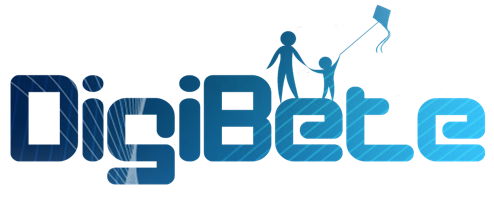 Goals of Diabetes Lesson Plans16+Insulin and Injection SitesEvaluation: Date: Completed after the session and includes key comments regarding:Evaluation of the effectiveness of the sessionEvaluation of performance of educator Programme  Age groupStudents with diabetes, age 16yrs and aboveTopicInsulins used in diabetes careVenueTitle of session Know your own types and names of insulin used and how they workDate of session  Time of session  Duration of session 60 minsAim of sessionTo give an overview of the action of insulin, discuss types of insulin used most often and time action profiles to understand why different insulin work best ay different times of the day and nightAim of sessionTo give an overview of the action of insulin, discuss types of insulin used most often and time action profiles to understand why different insulin work best ay different times of the day and nightLearning objectivesAll patients can name their regular insulinsMost patients can describe how their insulin works and it’s time action profileMost patients can describe why it is important to take meal and snack time insulin before foodAll patients can point to their own injection sites and why site rotation is necessary All patients can self-inject into all common sitesAll patients know how to access more insulin supplies and know about exemption certificates Learning objectivesAll patients can name their regular insulinsMost patients can describe how their insulin works and it’s time action profileMost patients can describe why it is important to take meal and snack time insulin before foodAll patients can point to their own injection sites and why site rotation is necessary All patients can self-inject into all common sitesAll patients know how to access more insulin supplies and know about exemption certificates Assessment Activities to be built into sessionName own insulins and how and when they work.Group discussion on common injection sites – describe less common sites and how to access them easily. Think about the need for site rotation and prevention of lipohypertrophy (lumpy sites) Check each patients know how to access more insulin suppliesAssessment Activities to be built into sessionName own insulins and how and when they work.Group discussion on common injection sites – describe less common sites and how to access them easily. Think about the need for site rotation and prevention of lipohypertrophy (lumpy sites) Check each patients know how to access more insulin suppliesEvaluation Activities to be built into sessionRecalling name of insulins used and describe what insulin does in the bodyLook at insulin time action profile chart together and discuss why correct timing of injections is neededEvaluation Activities to be built into sessionRecalling name of insulins used and describe what insulin does in the bodyLook at insulin time action profile chart together and discuss why correct timing of injections is neededPrior action needed/ resources (e.g. pre-session activities, equipment needed)Insulin chart – Time action profilesBD booklet on injection technique – page on lipohypertrophy and not re-using needlesMedicines exemption certificate/cardPrior action needed/ resources (e.g. pre-session activities, equipment needed)Insulin chart – Time action profilesBD booklet on injection technique – page on lipohypertrophy and not re-using needlesMedicines exemption certificate/cardMaterials needed; e.g. key references, hand-outsInsulin chart. BD booklet to hand out. Exemption card to showMaterials needed; e.g. key references, hand-outsInsulin chart. BD booklet to hand out. Exemption card to showTimeContent/TopicTeaching ActivitiesLearning ActivitiesResourcesAssessment5 minsIntroduction to topic and review previous knowledge on insulin names and typesLeading and describingEmbedding English – Proper names of insulins used and easy ways to remember which is which Recall prior knowledgeState name of own insulins used? Look at own insulin pens for proper names? Ability to recall and perhaps describe10 minsThink about why it is important to inject meal and snack time insulin before eatingAsk students if they routinely inject before or after food? Explain why?Equality and Diversity – do all students behave the same?Embedding maths – time action profiles – what does that mean in practice for injecting?Encourage group discussion to see if all students take the same insulin and when in relation to foodE+D – students with diabetes are not all the sameDescribe how time action profiles effect BG levels Insulin Chart showing time action profilesShare own experiences Correct answers to when to take insulin with food15 minsLook at injection sites and how to avoid forming lumpy sites Encourage students to point to where they chose to inject the different types of insulin they have.Demonstrate how to access all sites Make sure they are aware of why it is important to rotate sites and not share sites with the different types of insulinsDescribe what happens when a site is over-used. Apply prior knowledge of injection sitesShare ideas with group on how to access all suitable sites for different situationsAsk who re-uses needles?Ask if anyone has experience of lumpy injection sites – how did it improve?What advice would you give to another patient with a lumpy site?BD booklet on injection technique = pages on site rotation and not re-using needlesLook at pictures of lypohypertrohpyCheck sites usedSee who knows how best to care for injection sites with Q+A session30 minsHow to request more insulin supplies from GP surgeryDescribe and show a medicines exemption certificateQ+A session – who knows how to access more supplies?Who already orders their own insulins?Describe how to obtain their own exemption certificate from age 16 years or 18years if in education and trainingSpot check – who already requests own insulin and diabetes supplies?Does anyone already have an exemption certificate?Medicines exemption certificateMay need to specifically check injection sites for individual patients if lumpy sites noted in session.Re-assess at next hospital clinicStudent evaluation of sessionWhat went well?Interesting subjectStudents keen to ask questionsWhat did not go well?Insufficient time to deliver content as hopedWhat could I try next time?Be able to have a full 45 minute slot as originally intended next timeCut content down by half if this is not possibleWhat went well?Clear description of topicKnowledgeable on topicEnthusiasticWhat did not go well?Difficult to start on timeDifficult to keep to time as session time reduced by 15 minutesWhat could I try next time?Try to remember folks names and use them more oftenBook a second session to cover the topic with individuals if needed